TP sur le mouvement volontaire et plasticité cérébraleNous allons maintenant nous intéresser à la commande des mouvements volontaires. Pour cela, nous allons devoir étudier le cerveau.Objectifs notionnels de la séance :Localiser  la commande volontaire des mouvementsComprendre le principe d’une IRM fonctionnelleMettre en évidence la plasticité cérébraleObjectifs de capacités expérimentales :Utiliser un logiciel d’imagerie médicalePremière partie : On cherche à localiser la zone cérébrale responsable des mouvements volontaires.Matériel :Logiciel EduAnat2 ( http://acces.ens-lyon.fr/acces/thematiques/neurosciences/outils-numeriques/eduanat2-et-anapeda/logiciel-anat2 ) et sa banque d’image AnaPéda (http://acces.ens-lyon.fr/acces/thematiques/neurosciences/outils-numeriques/eduanat2-et-anapeda/anapeda-la-banque-dimages-du-logiciel-eduanat2 ) Ne pas oublier de décompresser le fichier anapeda.zipCarte cérébrale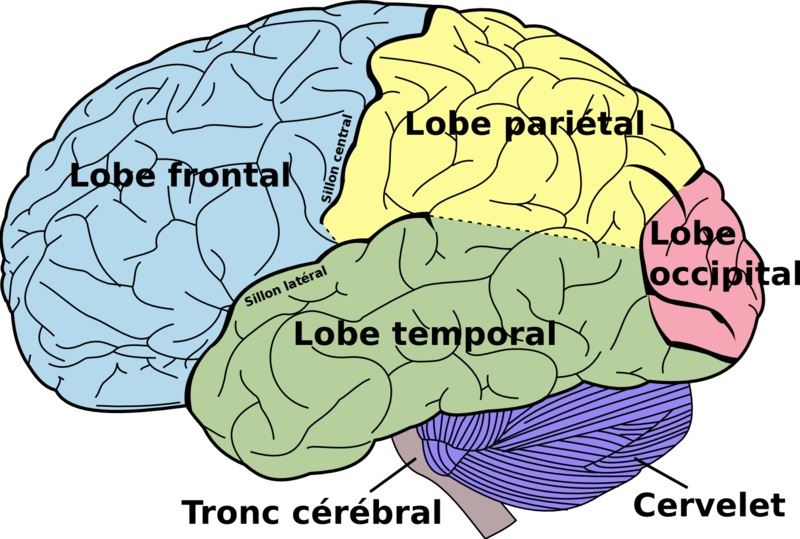 Nous allons pouvoir utiliser les images obtenues à partir d’un examen médical appelé IRM fonctionnelle. L’imagerie par résonnance magnétique permet en effet d’identifier les zones les plus actives du cerveau pendant la réalisation d’une tâche, par exemple attraper quelques chose de la main droite, puis faire la même chose de la main gauche.Manipulation :Ouvrir le logiciel EduAnat2.Cliquer sur ouvrir une image anatomique.Chercher dans anapeda imagerie fonctionnelle, sensibilité motrice, sujet 13111Cliquer sur ouvrir un calque fonctionnel, sujet 13111 main droiteCliquer sur comparer deux imagesFaire la même chose mais en sélectionnant cette fois main gaucheRégler le seuil sur 80.Chercher la zone la plus active (en rouge).Refaire le même protocole avec le sujet 13112.Utiliser vos résultats pour identifier la(les) zone(s) cérébrale(s) impliquée(s) dans la réalisation d’un mouvement volontaireDeuxième partie : On cherche à illustrer la plasticité cérébrale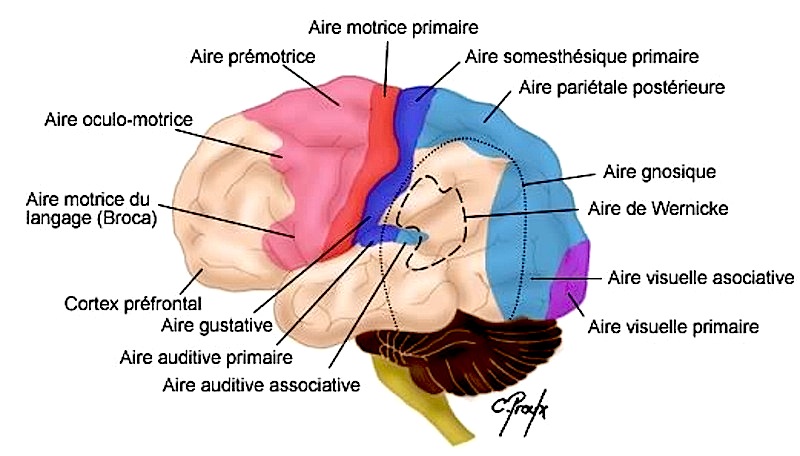 A partir des différents documents, donnez les grandes caractéristiques de la plasticité cérébrale. Evolue-t-elle au cours de la vie ? Quel est son rôle dans l'apprentissage et dans le réapprentissage après des accidents corporels.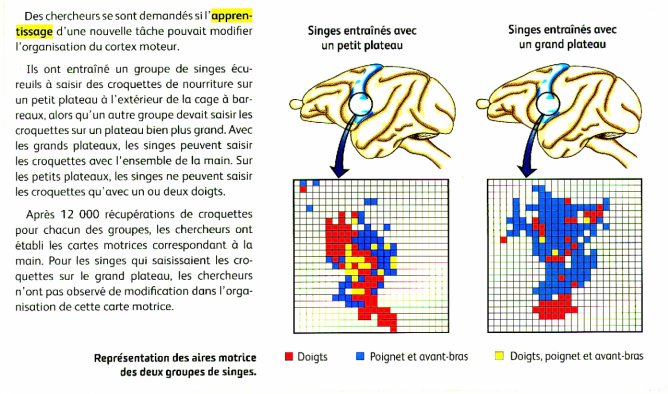 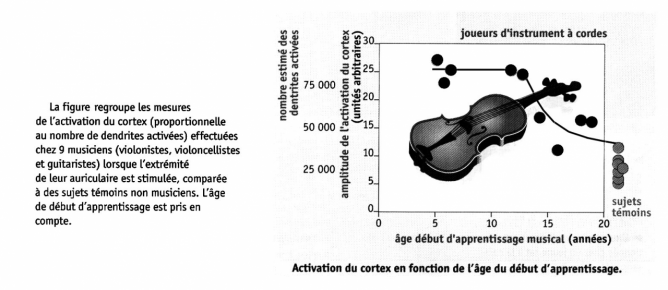 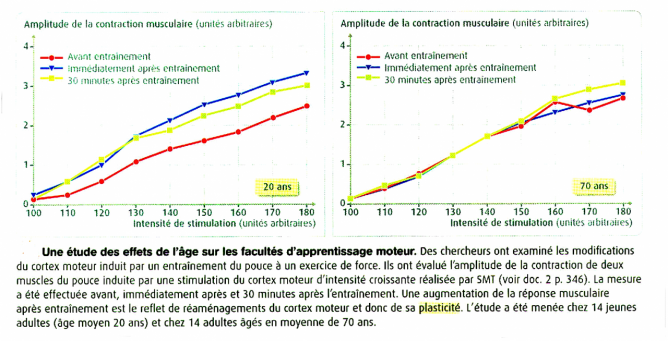 Etude de cas d'AVC (accident vasculaire cérébral)En utilisant le logiciel Eduanatomist2, repérez chez 3 patients la zone d'AVC. Pour ce faire on utilisera :— sujet 12211 anatpathologie AVC— sujet 12212 anatpathologie AVC_T2_J1— sujet 12213 anatpathologie AVCPour bien repérer la zone lésée, il faut jouer sur la sensibilité de l'image.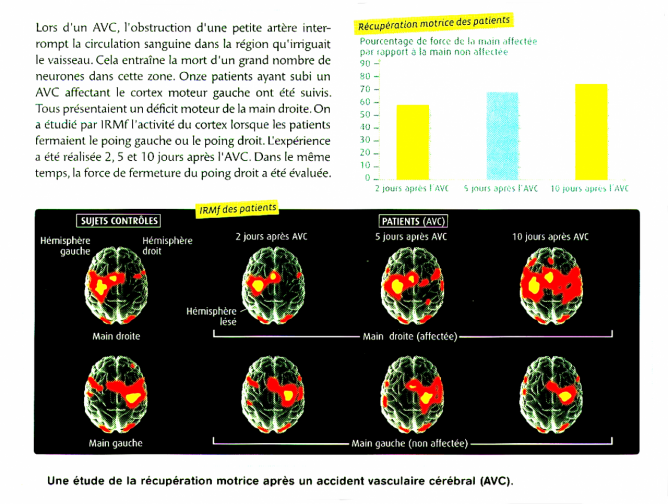 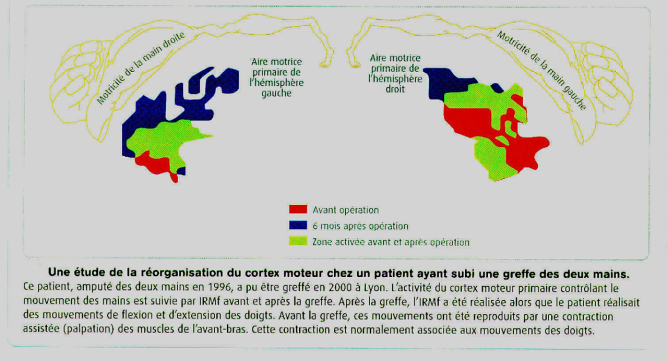 